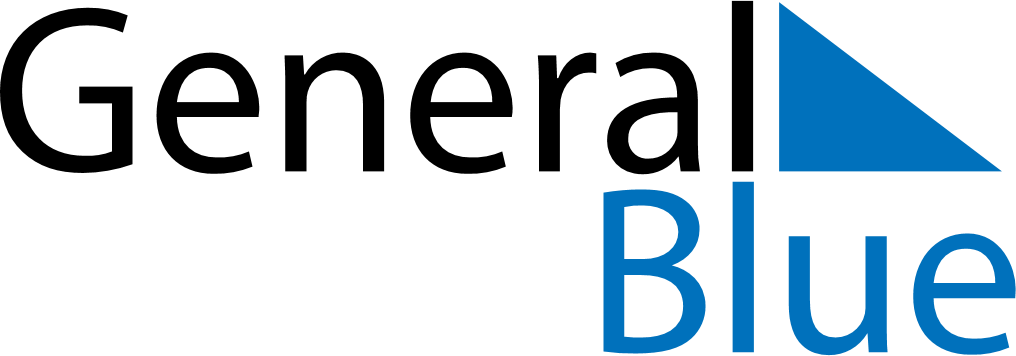 August 2024August 2024August 2024August 2024August 2024August 2024Knurow, Silesia, PolandKnurow, Silesia, PolandKnurow, Silesia, PolandKnurow, Silesia, PolandKnurow, Silesia, PolandKnurow, Silesia, PolandSunday Monday Tuesday Wednesday Thursday Friday Saturday 1 2 3 Sunrise: 5:14 AM Sunset: 8:29 PM Daylight: 15 hours and 15 minutes. Sunrise: 5:15 AM Sunset: 8:27 PM Daylight: 15 hours and 12 minutes. Sunrise: 5:17 AM Sunset: 8:26 PM Daylight: 15 hours and 9 minutes. 4 5 6 7 8 9 10 Sunrise: 5:18 AM Sunset: 8:24 PM Daylight: 15 hours and 5 minutes. Sunrise: 5:19 AM Sunset: 8:22 PM Daylight: 15 hours and 2 minutes. Sunrise: 5:21 AM Sunset: 8:21 PM Daylight: 14 hours and 59 minutes. Sunrise: 5:22 AM Sunset: 8:19 PM Daylight: 14 hours and 56 minutes. Sunrise: 5:24 AM Sunset: 8:17 PM Daylight: 14 hours and 53 minutes. Sunrise: 5:25 AM Sunset: 8:15 PM Daylight: 14 hours and 50 minutes. Sunrise: 5:27 AM Sunset: 8:14 PM Daylight: 14 hours and 46 minutes. 11 12 13 14 15 16 17 Sunrise: 5:28 AM Sunset: 8:12 PM Daylight: 14 hours and 43 minutes. Sunrise: 5:30 AM Sunset: 8:10 PM Daylight: 14 hours and 40 minutes. Sunrise: 5:31 AM Sunset: 8:08 PM Daylight: 14 hours and 36 minutes. Sunrise: 5:33 AM Sunset: 8:06 PM Daylight: 14 hours and 33 minutes. Sunrise: 5:34 AM Sunset: 8:05 PM Daylight: 14 hours and 30 minutes. Sunrise: 5:36 AM Sunset: 8:03 PM Daylight: 14 hours and 26 minutes. Sunrise: 5:37 AM Sunset: 8:01 PM Daylight: 14 hours and 23 minutes. 18 19 20 21 22 23 24 Sunrise: 5:39 AM Sunset: 7:59 PM Daylight: 14 hours and 19 minutes. Sunrise: 5:40 AM Sunset: 7:57 PM Daylight: 14 hours and 16 minutes. Sunrise: 5:42 AM Sunset: 7:55 PM Daylight: 14 hours and 13 minutes. Sunrise: 5:43 AM Sunset: 7:53 PM Daylight: 14 hours and 9 minutes. Sunrise: 5:45 AM Sunset: 7:51 PM Daylight: 14 hours and 6 minutes. Sunrise: 5:46 AM Sunset: 7:49 PM Daylight: 14 hours and 2 minutes. Sunrise: 5:48 AM Sunset: 7:47 PM Daylight: 13 hours and 58 minutes. 25 26 27 28 29 30 31 Sunrise: 5:49 AM Sunset: 7:45 PM Daylight: 13 hours and 55 minutes. Sunrise: 5:51 AM Sunset: 7:43 PM Daylight: 13 hours and 51 minutes. Sunrise: 5:52 AM Sunset: 7:41 PM Daylight: 13 hours and 48 minutes. Sunrise: 5:54 AM Sunset: 7:38 PM Daylight: 13 hours and 44 minutes. Sunrise: 5:55 AM Sunset: 7:36 PM Daylight: 13 hours and 41 minutes. Sunrise: 5:57 AM Sunset: 7:34 PM Daylight: 13 hours and 37 minutes. Sunrise: 5:58 AM Sunset: 7:32 PM Daylight: 13 hours and 33 minutes. 